Curriculum Overview for Year 5/6 FALCONS Autumn Term 1 (2018/2019)Reading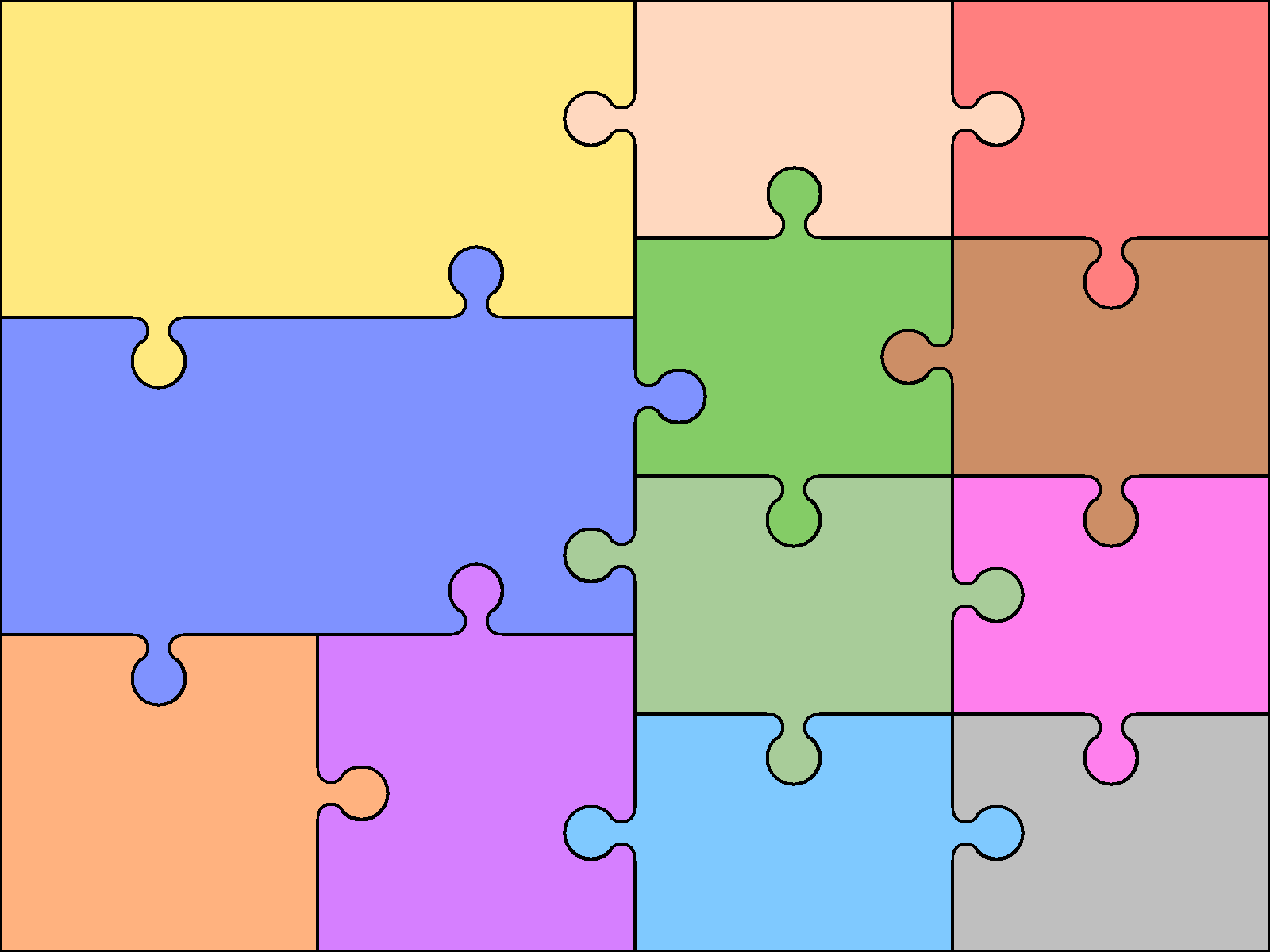 Kensuke’s KingdomChosen novel in class (War Horse)Guided reading books (Fiction)EnglishWritingRecount: Biography Class Artist Andy Warhol Novel as a theme- narrative (Adventure Story)Novel as a theme-(Balanced Argument)EnglishWritingRecount: Biography Class Artist Andy Warhol Novel as a theme- narrative (Adventure Story)Novel as a theme-(Balanced Argument)GrammarAdverbialsSubject and objectRevisionSpellingsArt & DesignSelf portraits in the style of the artist Andy Warhol Camouflage in the natural worldDaw and paint to experiment with camouflageManipulate digital media ComputingEsafety Digital researchReadingKensuke’s KingdomChosen novel in class (War Horse)Guided reading books (Fiction)EnglishWritingRecount: Biography Class Artist Andy Warhol Novel as a theme- narrative (Adventure Story)Novel as a theme-(Balanced Argument)EnglishWritingRecount: Biography Class Artist Andy Warhol Novel as a theme- narrative (Adventure Story)Novel as a theme-(Balanced Argument)GrammarAdverbialsSubject and objectRevisionSpellingsFrench Ourselves      PSHE and SMSC What does our family look like? DiversityNew BeginningsDemocracyHealthy Heads (Y6)MathematicsPlace ValueAddition and SubtractionMultiplication and DivisionMathematicsPlace ValueAddition and SubtractionMultiplication and DivisionFrench Ourselves      PSHE and SMSC What does our family look like? DiversityNew BeginningsDemocracyHealthy Heads (Y6)MathematicsPlace ValueAddition and SubtractionMultiplication and DivisionMathematicsPlace ValueAddition and SubtractionMultiplication and DivisionPhysical             EducationDance (evolution of dance over time)OAAHistory        MusicReligious	EducationHinduism; What is God like? ScienceEvolution and inheritanceLiving things and changeLiving things Animals and plants adapting to their environment ScienceEvolution and inheritanceLiving things and changeLiving things Animals and plants adapting to their environment GeographyWorld countriesUsing maps to focus on Europe, North and South America GeographyWorld countriesUsing maps to focus on Europe, North and South AmericaPhysical             EducationDance (evolution of dance over time)OAAHistory        MusicReligious	EducationHinduism; What is God like? ScienceEvolution and inheritanceLiving things and changeLiving things Animals and plants adapting to their environment ScienceEvolution and inheritanceLiving things and changeLiving things Animals and plants adapting to their environment GeographyWorld countriesUsing maps to focus on Europe, North and South America GeographyWorld countriesUsing maps to focus on Europe, North and South America